รายงานผลการดำเนินกิจกรรมตามแผนจัดการความรู้ ประจำปีงบประมาณ 2564 มหาวิทยาลัยเทคโนโลยีราชมงคลล้านนา เชียงรายหน่วยงาน คณะบริหารธุรกิจและศิลปศาสตร์ , คณะวิศวกรรมศาสตร์ และคณะวิทยาศาสตร์ฯองค์ความรู้ที่ 1  การพัฒนาการศึกษาเพื่อผลิตกำลังคนนักวิชาชีพที่เน้นปฏิบัติการ (Hands-On)ส่วนที่ 1 รายละเอียดองค์ความรู้ ชื่อองค์ความรู้ :  รูปแบบการจัดการเรียนการสอนยุค New Normal  ที่ส่งผลต่อผลสัมฤทธิ์ทางการเรียนหน่วยงานผู้รับผิดชอบองค์ความรู้ :  คณะบริหารธุรกิจและศิลปศาสตร์ , คณะวิศวกรรมศาสตร์ และคณะวิทยาศาสตร์ฯความสอดคล้องกับประเด็นยุทธศาสตร์ของมหาวิทยาลัย :   	การพัฒนาการศึกษาเพื่อผลิตกำลังคนนักวิชาชีพที่เน้นปฏิบัติการ (Hands-On)เหตุผลที่เลือกองค์ความรู้ :  	มหาวิทยาลัยเทคโนโลยีราชมงคลล้านนา เชียงราย ได้จัดกิจกรรมการจัดการความรู้ เรื่องรูปแบบการจัดการเรียนการสอนยุค New Normal  ที่ส่งผลต่อผลสัมฤทธิ์ทางการเรียน เพื่อเป็นแนวปฏิบัติที่ดี (Best Practice) ในการจัดการเรียนการสอนออนไลน์ ในสถานการณ์การแพร่ระบาดของโรคติดเชื้อไวรัสโคโรนา 2019ตัวชี้วัดความสำเร็จ :  	จำนวนองค์ความรู้ อย่างน้อย 1 องค์ความรู้ขึ้นไปส่วนที่ 2 กิจกรรมการจัดการความรู้ส่วนที่ 3 เอกสารประกอบผลการดำเนินงาน รูปภาพการดำเนินกิจกรรม และ/หรือเอกสารแนบอื่น ๆ ที่เกี่ยวข้อง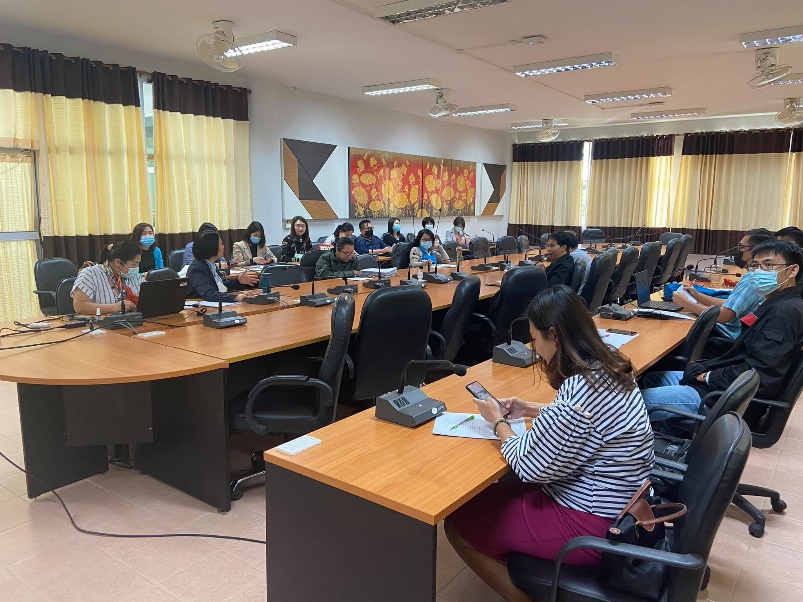 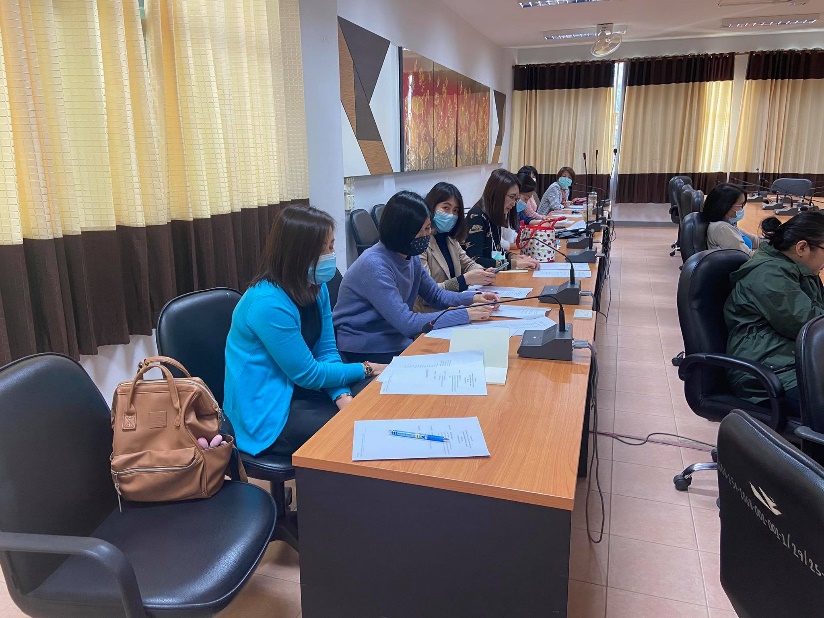 เครื่องมือที่ใช้ในการเสวนาลำดับกิจกรรม(ตามแผน)ระยะเวลาผลการดำเนินงาน(ดำเนินการแล้วเสร็จ)หมายเหตุ(ปัญหา/อุปสรรค)1การบ่งชี้ความรู้ : -แต่งตั้งคณะกรรมการดำเนินงานการจัดการความรู้ด้านการบริหารจัดการ-ประชุมคณะกรรมการจัดการความรู้ เพื่อจัดทำแผนการค้นหาความรู้จากตัวบุคคล และกำหนดประเด็นความรู้และเป้าหมายของการจัดการความรู้ สัปดาห์ที่ 2 ของเดือนกุมภาพันธ์ 2564 คำสั่งที่ 10/2564 แต่งตั้งคณะกรรมการการจัดการความรู้ ลว.3 ก.พ. 64คำสั่งที่ 19/2564 แต่งตั้งคณะกรรมการแสวงหาความรู้ ลว. 9 มีค.642การสร้างและแสวงหาความรู้ :-สร้างเครื่องมือในการเก็บองค์ความรู้ด้านการจัดการเรียนการสอนแบบออนไลน์ ยุค New Normal ที่ส่งผลต่อผลสัมฤทธิ์ทางการเรียน จากอาจารย์ผู้สอน ใช้วิธีการสัมภาษณ์ โดยคณะกรรมการ ที่เป็นตัวแทนแต่ละคณะ-กำหนดหลักเกณฑ์ในการคัดเลือกกลุ่มตัวอย่างในการจัดเก็บองค์ความรู้ -วิธีการสัมภาษณ์ ใช้เทคนิคการเล่าเรื่อง (story telling)  สัปดาห์ที่ 3 ของเดือนกุมภาพันธ์ 2564 คณะกรรมการประชุมแลกเปลี่ยนเรียนรู้ และมอบหมายให้ตัวแทนหลักสูตรใช้แบบสัมภาษณ์ เข้าไปสัมภาษณ์อาจารย์ในหลักสูตรแล้วส่งให้คณะกรรมการร่วมกันสรุปองค์ความรู้ต่อไป3การจัดความรู้ให้เป็นระบบ :-รวบรวมเรื่องเล่าจากตัวแทนคณะ-จัดพิมพ์ และเรียบเรียงข้อความจากเรื่องเล่าในรูปแบบฟอร์มเรื่องเล่าอย่างเป็นทางการ -วิเคราะห์และสังเคราะห์เรื่องเล่าให้เป็นภาษาที่เข้าใจง่าย เม.ย. 64คณะกรรมการประชุมวิเคราะห์องค์ความรู้ที่ได้จากการสัมภาษณ์มารวบรวมเป็นองค์ความรู้ และแนวปฏิบัติที่ดี4การประมวลและกลั่นกรองความรู้ : -การวิเคราะห์และสังเคราะห์องค์ความรู้ที่ได้จากตัวแทนแต่ละหลักสูตร โดยคณะกรรมการ การจัดการความรู้-สรุปปัจจัยที่เกี่ยวกับรูปแบบการเรียนการสอนแบบออนไลน์ยุค New Normal  ที่ส่งผลต่อผลสัมฤทธิ์ทางการเรียน 7 เม.ย. 64คณะกรรมการประชุมวิเคราะห์องค์ความรู้ที่ได้จากการสัมภาษณ์มารวบรวมเป็นองค์ความรู้ และแนวปฏิบัติที่ดี5การเข้าถึงความรู้ : -สร้างเพจเฟสบุ๊ค KM มทร.ล้านนา เชียงราย / เพื่อแบ่งปันความรู้ด้านการจัดการเรียนการสอนแบบออนไลน์ ยุค New  Normal  ที่ส่งผลต่อผลสัมฤทธิ์ทางการเรียน-เว็บไซต์ KM.rmutl.ac.th เม.ย. 64 ดำเนินการส่งแนวปฏิบัติที่ดีให้แก่ตัวแทนหลักสูตรเผยแพร่ให้แก่อาจารย์ในหลักสูตรนำไปใช้ประโยชน์6การแบ่งปันแลกเปลี่ยนเรียนรู้ : - ถ่ายทอดปัจจัยที่เกี่ยวข้องกับการจัดการเรียนการสอนแบบออนไลน์ยุค New Normal  ที่ส่งผลต่อผลสัมฤทธิ์ทางการเรียน-Best Practice การจัดการเรียนการสอนแบบออนไลน ยุค New Normal ในรูปแบบการอัดคลิปวีดีโอ เม.ย. 64 ดำเนินการส่งแนวปฏิบัติที่ดีให้แก่ตัวแทนหลักสูตรเผยแพร่ให้แก่อาจารย์ในหลักสูตรนำไปใช้ประโยชน์7การเรียนรู้ : -อาจารย์ผู้สอน/ผู้ที่สนใจ เข้าไปเรียนรู้ และนำไปใช้ในการจัดการเรียนการสอน  และให้ข้อเสนอแนะเพิ่มเติม เม.ย. 64 อาจารย์ผู้สอนได้นำแนวปฏิบัติที่ดีไปใช้ในการจัดการเรียนการสอน ของภาคเรียนที่ 1/2564 พบว่าบางรายวิชาใช้วิธีการจัดการเรียนการสอนแบบออนไลน์ 100% ผ่านโปรแกรม Microsoft Teams และได้เพิ่มอุปกรณ์เช่น แสงไฟในการเพิ่มความสว่างในการจัดการเรียนการสอน อาจารย์ผู้สอนไม่ให้ความสำคัญในการให้ข้อเสนอแนะจากการนำแนวปฏิบัติที่ดีไปใช้ประโยชน์องค์ความรู้ภายในมหาวิทยาลัยเทคโนโลยีราชมงคลล้านนา เชียงรายองค์ความรู้ภายในมหาวิทยาลัยเทคโนโลยีราชมงคลล้านนา เชียงรายองค์ความรู้ภายในมหาวิทยาลัยเทคโนโลยีราชมงคลล้านนา เชียงรายเรื่อง รูปแบบการจัดการเรียนการสอนยุค New Normal  ที่ส่งผลต่อผลสัมฤทธิ์ ทางการเรียนผู้เล่าเรื่อง............................................เรื่อง รูปแบบการจัดการเรียนการสอนยุค New Normal  ที่ส่งผลต่อผลสัมฤทธิ์ ทางการเรียนวันที่เล่าเรื่อง...........................................ชื่อวิชา...........................................ประเภทองค์ความรู้  ด้านการเรียนการสอน    ด้านวิจัยและบริการวิชาการ     ด้านบริหารจัดการประเภทองค์ความรู้  ด้านการเรียนการสอน    ด้านวิจัยและบริการวิชาการ     ด้านบริหารจัดการประเภทองค์ความรู้  ด้านการเรียนการสอน    ด้านวิจัยและบริการวิชาการ     ด้านบริหารจัดการวัตถุประสงค์  เพื่อพัฒนารูปแบบการจัดการเรียนการสอนยุค New Normal  ที่ส่งผลต่อผลสัมฤทธิ์ทางการเรียนแนวทางการดำเนินการ         1. วิธีการสอนออนไลน์ที่อาจารย์ใช้         1.1  วิธีการสอน (สามารถเลือกได้มากกว่า 1 ข้อ)    แบบออนไลน์    แบบผสมผสาน สัดส่วน........./.........                     เหตุผลที่เลือกใช้  .............................................................................................................           1.2  โปรแกรมที่เลือกใช้ในการสอน (สามารถเลือกได้มากกว่า 1 ข้อ)                   Zoom meeting                        Microsoft team                   Facebook                                youtube                 โปรแกรมอื่นๆ (โปรดระบุ)............................................................................................                เหตุผลที่เลือกใช้  ...........................................................................................................        2. เครื่องมือ/อุปกรณ์ที่ใช้ในการสอน             Computer       ไฟ (แสงสว่าง)        ฉาก        3. การวางแผนเตรียมการสอนออนไลน์          3.1 ระยะเตรียมการสอน                1) วิธีการนัดหมายนักศึกษา (เช่น ในกลุ่ม Line , Facebook กลุ่มปิด ฯลฯ)            ................................................................................................................................................                2) วิธีการกำหนดแบบฝึกหัด และการมอบหมายงาน (เช่น กำหนดแบบฝึกหัดใน Google form, Facebook ฯลฯ)   .....................................................................................................................................................................               3) เทคนิคที่จะใช้ในการสอน    ....................................................................................................................................................................         3.2 ระยะดำเนินการสอน             1) วิธีการเช็คความพร้อมของนำศึกษา  (เช่น นักศึกษารายงานตัว บอกชื่อ บอกรหัสนักศึกษา เป็นต้น)                ...................................................................................................................            2) ช่องทางการสื่อสารอื่นๆ เพื่อช่วยให้ผู้เรียนสามารถปรึกษาผู้สอนได้ตลอดเวลา.............................................................................................................................................................................            3) การบันทึกไฟล์ เพื่อใช้สำหรับการทบทวนซ้ำ.............................................................................................................................................................................            4) วิธีการสร้างแรงจูงใจผู้เรียน (การให้คะแนนพิเศษ , การให้รางวัล) .............................................................................................................................................................................         3.3 ระยะประเมินผล             1) ช่องทาง  วิธีการส่งงาน การตรวจงาน วิธีการทำแบบทดสอบ  วิธีการทดสอบ                  (เช่น ในกลุ่ม Line , Facebook กลุ่มปิด, Google form ฯลฯ) .............................................................................................................................................................................4. การจัดกิจกรรมการเรียนรู้ออนไลน์/ออฟไลน์         4.1 การจัดสภาพแวดล้อม (เช่น สภาพแวดล้อมภายในห้องที่ใช้สอน การจัดพื้นหลังที่เหมาะสมกับการเรียนการสอนเสมือนการสอนในห้องเรียน ไม่มีเสียง ).............................................................................................................................................................................      4.2 กิจกรรมการมีส่วนร่วมของผู้เรียน (เช่น ให้ผู้เรียนแสดงความคิดเห็น, ใช้คำถามนำเข้าเรื่องที่จะเรียน เป็นต้น).............................................................................................................................................................................5. การวัดและประเมินผล       5.1 วิธีการวัดและประเมินผลตามวัตถุประสงค์ของรายวิชา (เช่น การถามตอบแบบ face to face , ทำแบบประเมินความรู้, ทำแบบทดสอบเก็บคะแนนหลังเรียน เป็นต้น)..........................................................................................................................................................................................................................................................................................................................................................        5.2 วิธีการประเมินความพึงพอนักศึกษาต่อการสอน  (เช่น Google form ,  แบบประเมินผู้สอนตามระบบงานทะเบียน )..........................................................................................................................................................................................................................................................................................................................................................6. ปัญหาและอุปสรรคการจัดการเรียนการสอนออนไลน์ และแนวทางแก้ไข.......................................................................................................................................................................................................................................................................................................................................................... 7. ปัจจัยสำคัญของความสำเร็จในการสอนออนไลน์..........................................................................................................................................................................................................................................................................................................................................................วัตถุประสงค์  เพื่อพัฒนารูปแบบการจัดการเรียนการสอนยุค New Normal  ที่ส่งผลต่อผลสัมฤทธิ์ทางการเรียนแนวทางการดำเนินการ         1. วิธีการสอนออนไลน์ที่อาจารย์ใช้         1.1  วิธีการสอน (สามารถเลือกได้มากกว่า 1 ข้อ)    แบบออนไลน์    แบบผสมผสาน สัดส่วน........./.........                     เหตุผลที่เลือกใช้  .............................................................................................................           1.2  โปรแกรมที่เลือกใช้ในการสอน (สามารถเลือกได้มากกว่า 1 ข้อ)                   Zoom meeting                        Microsoft team                   Facebook                                youtube                 โปรแกรมอื่นๆ (โปรดระบุ)............................................................................................                เหตุผลที่เลือกใช้  ...........................................................................................................        2. เครื่องมือ/อุปกรณ์ที่ใช้ในการสอน             Computer       ไฟ (แสงสว่าง)        ฉาก        3. การวางแผนเตรียมการสอนออนไลน์          3.1 ระยะเตรียมการสอน                1) วิธีการนัดหมายนักศึกษา (เช่น ในกลุ่ม Line , Facebook กลุ่มปิด ฯลฯ)            ................................................................................................................................................                2) วิธีการกำหนดแบบฝึกหัด และการมอบหมายงาน (เช่น กำหนดแบบฝึกหัดใน Google form, Facebook ฯลฯ)   .....................................................................................................................................................................               3) เทคนิคที่จะใช้ในการสอน    ....................................................................................................................................................................         3.2 ระยะดำเนินการสอน             1) วิธีการเช็คความพร้อมของนำศึกษา  (เช่น นักศึกษารายงานตัว บอกชื่อ บอกรหัสนักศึกษา เป็นต้น)                ...................................................................................................................            2) ช่องทางการสื่อสารอื่นๆ เพื่อช่วยให้ผู้เรียนสามารถปรึกษาผู้สอนได้ตลอดเวลา.............................................................................................................................................................................            3) การบันทึกไฟล์ เพื่อใช้สำหรับการทบทวนซ้ำ.............................................................................................................................................................................            4) วิธีการสร้างแรงจูงใจผู้เรียน (การให้คะแนนพิเศษ , การให้รางวัล) .............................................................................................................................................................................         3.3 ระยะประเมินผล             1) ช่องทาง  วิธีการส่งงาน การตรวจงาน วิธีการทำแบบทดสอบ  วิธีการทดสอบ                  (เช่น ในกลุ่ม Line , Facebook กลุ่มปิด, Google form ฯลฯ) .............................................................................................................................................................................4. การจัดกิจกรรมการเรียนรู้ออนไลน์/ออฟไลน์         4.1 การจัดสภาพแวดล้อม (เช่น สภาพแวดล้อมภายในห้องที่ใช้สอน การจัดพื้นหลังที่เหมาะสมกับการเรียนการสอนเสมือนการสอนในห้องเรียน ไม่มีเสียง ).............................................................................................................................................................................      4.2 กิจกรรมการมีส่วนร่วมของผู้เรียน (เช่น ให้ผู้เรียนแสดงความคิดเห็น, ใช้คำถามนำเข้าเรื่องที่จะเรียน เป็นต้น).............................................................................................................................................................................5. การวัดและประเมินผล       5.1 วิธีการวัดและประเมินผลตามวัตถุประสงค์ของรายวิชา (เช่น การถามตอบแบบ face to face , ทำแบบประเมินความรู้, ทำแบบทดสอบเก็บคะแนนหลังเรียน เป็นต้น)..........................................................................................................................................................................................................................................................................................................................................................        5.2 วิธีการประเมินความพึงพอนักศึกษาต่อการสอน  (เช่น Google form ,  แบบประเมินผู้สอนตามระบบงานทะเบียน )..........................................................................................................................................................................................................................................................................................................................................................6. ปัญหาและอุปสรรคการจัดการเรียนการสอนออนไลน์ และแนวทางแก้ไข.......................................................................................................................................................................................................................................................................................................................................................... 7. ปัจจัยสำคัญของความสำเร็จในการสอนออนไลน์..........................................................................................................................................................................................................................................................................................................................................................วัตถุประสงค์  เพื่อพัฒนารูปแบบการจัดการเรียนการสอนยุค New Normal  ที่ส่งผลต่อผลสัมฤทธิ์ทางการเรียนแนวทางการดำเนินการ         1. วิธีการสอนออนไลน์ที่อาจารย์ใช้         1.1  วิธีการสอน (สามารถเลือกได้มากกว่า 1 ข้อ)    แบบออนไลน์    แบบผสมผสาน สัดส่วน........./.........                     เหตุผลที่เลือกใช้  .............................................................................................................           1.2  โปรแกรมที่เลือกใช้ในการสอน (สามารถเลือกได้มากกว่า 1 ข้อ)                   Zoom meeting                        Microsoft team                   Facebook                                youtube                 โปรแกรมอื่นๆ (โปรดระบุ)............................................................................................                เหตุผลที่เลือกใช้  ...........................................................................................................        2. เครื่องมือ/อุปกรณ์ที่ใช้ในการสอน             Computer       ไฟ (แสงสว่าง)        ฉาก        3. การวางแผนเตรียมการสอนออนไลน์          3.1 ระยะเตรียมการสอน                1) วิธีการนัดหมายนักศึกษา (เช่น ในกลุ่ม Line , Facebook กลุ่มปิด ฯลฯ)            ................................................................................................................................................                2) วิธีการกำหนดแบบฝึกหัด และการมอบหมายงาน (เช่น กำหนดแบบฝึกหัดใน Google form, Facebook ฯลฯ)   .....................................................................................................................................................................               3) เทคนิคที่จะใช้ในการสอน    ....................................................................................................................................................................         3.2 ระยะดำเนินการสอน             1) วิธีการเช็คความพร้อมของนำศึกษา  (เช่น นักศึกษารายงานตัว บอกชื่อ บอกรหัสนักศึกษา เป็นต้น)                ...................................................................................................................            2) ช่องทางการสื่อสารอื่นๆ เพื่อช่วยให้ผู้เรียนสามารถปรึกษาผู้สอนได้ตลอดเวลา.............................................................................................................................................................................            3) การบันทึกไฟล์ เพื่อใช้สำหรับการทบทวนซ้ำ.............................................................................................................................................................................            4) วิธีการสร้างแรงจูงใจผู้เรียน (การให้คะแนนพิเศษ , การให้รางวัล) .............................................................................................................................................................................         3.3 ระยะประเมินผล             1) ช่องทาง  วิธีการส่งงาน การตรวจงาน วิธีการทำแบบทดสอบ  วิธีการทดสอบ                  (เช่น ในกลุ่ม Line , Facebook กลุ่มปิด, Google form ฯลฯ) .............................................................................................................................................................................4. การจัดกิจกรรมการเรียนรู้ออนไลน์/ออฟไลน์         4.1 การจัดสภาพแวดล้อม (เช่น สภาพแวดล้อมภายในห้องที่ใช้สอน การจัดพื้นหลังที่เหมาะสมกับการเรียนการสอนเสมือนการสอนในห้องเรียน ไม่มีเสียง ).............................................................................................................................................................................      4.2 กิจกรรมการมีส่วนร่วมของผู้เรียน (เช่น ให้ผู้เรียนแสดงความคิดเห็น, ใช้คำถามนำเข้าเรื่องที่จะเรียน เป็นต้น).............................................................................................................................................................................5. การวัดและประเมินผล       5.1 วิธีการวัดและประเมินผลตามวัตถุประสงค์ของรายวิชา (เช่น การถามตอบแบบ face to face , ทำแบบประเมินความรู้, ทำแบบทดสอบเก็บคะแนนหลังเรียน เป็นต้น)..........................................................................................................................................................................................................................................................................................................................................................        5.2 วิธีการประเมินความพึงพอนักศึกษาต่อการสอน  (เช่น Google form ,  แบบประเมินผู้สอนตามระบบงานทะเบียน )..........................................................................................................................................................................................................................................................................................................................................................6. ปัญหาและอุปสรรคการจัดการเรียนการสอนออนไลน์ และแนวทางแก้ไข.......................................................................................................................................................................................................................................................................................................................................................... 7. ปัจจัยสำคัญของความสำเร็จในการสอนออนไลน์..........................................................................................................................................................................................................................................................................................................................................................